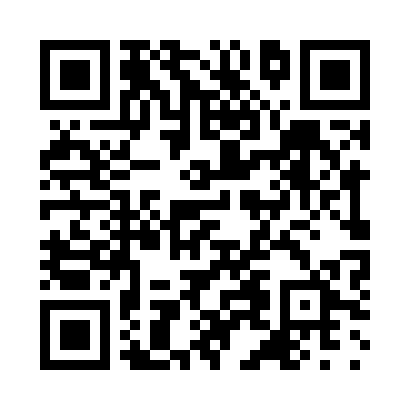 Prayer times for Prapratno, CroatiaWed 1 May 2024 - Fri 31 May 2024High Latitude Method: NonePrayer Calculation Method: Muslim World LeagueAsar Calculation Method: ShafiPrayer times provided by https://www.salahtimes.comDateDayFajrSunriseDhuhrAsrMaghribIsha1Wed3:525:4312:464:407:509:342Thu3:505:4212:464:417:519:363Fri3:495:4012:464:417:529:374Sat3:475:3912:464:417:549:395Sun3:455:3812:464:427:559:416Mon3:435:3712:464:427:569:427Tue3:415:3512:464:427:579:448Wed3:395:3412:464:437:589:469Thu3:375:3312:464:437:599:4710Fri3:355:3212:464:438:009:4911Sat3:345:3112:464:448:019:5112Sun3:325:2912:464:448:029:5213Mon3:305:2812:464:448:039:5414Tue3:285:2712:464:458:049:5615Wed3:265:2612:464:458:069:5716Thu3:255:2512:464:458:079:5917Fri3:235:2412:464:468:0810:0118Sat3:215:2312:464:468:0910:0219Sun3:205:2212:464:468:1010:0420Mon3:185:2212:464:478:1110:0521Tue3:175:2112:464:478:1210:0722Wed3:155:2012:464:478:1310:0923Thu3:145:1912:464:488:1410:1024Fri3:125:1812:464:488:1410:1225Sat3:115:1812:464:488:1510:1326Sun3:105:1712:464:498:1610:1527Mon3:085:1612:464:498:1710:1628Tue3:075:1612:474:498:1810:1729Wed3:065:1512:474:498:1910:1930Thu3:055:1412:474:508:2010:2031Fri3:035:1412:474:508:2110:22